Как стать пользователем ЭБС, краткая инструкция.Шаг 1.Пройдите регистрацию: введите имя, пароль и свой e-mail. После этого на Ваш электронный адрес будет отправлено сообщение, в котором будет ссылка для подтверждения регистрации. Перейдите по этой ссылке.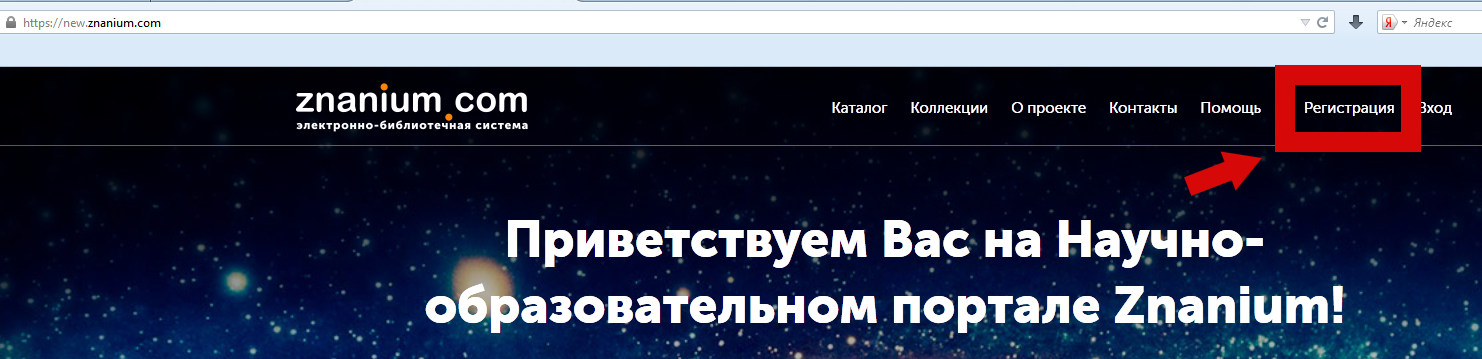 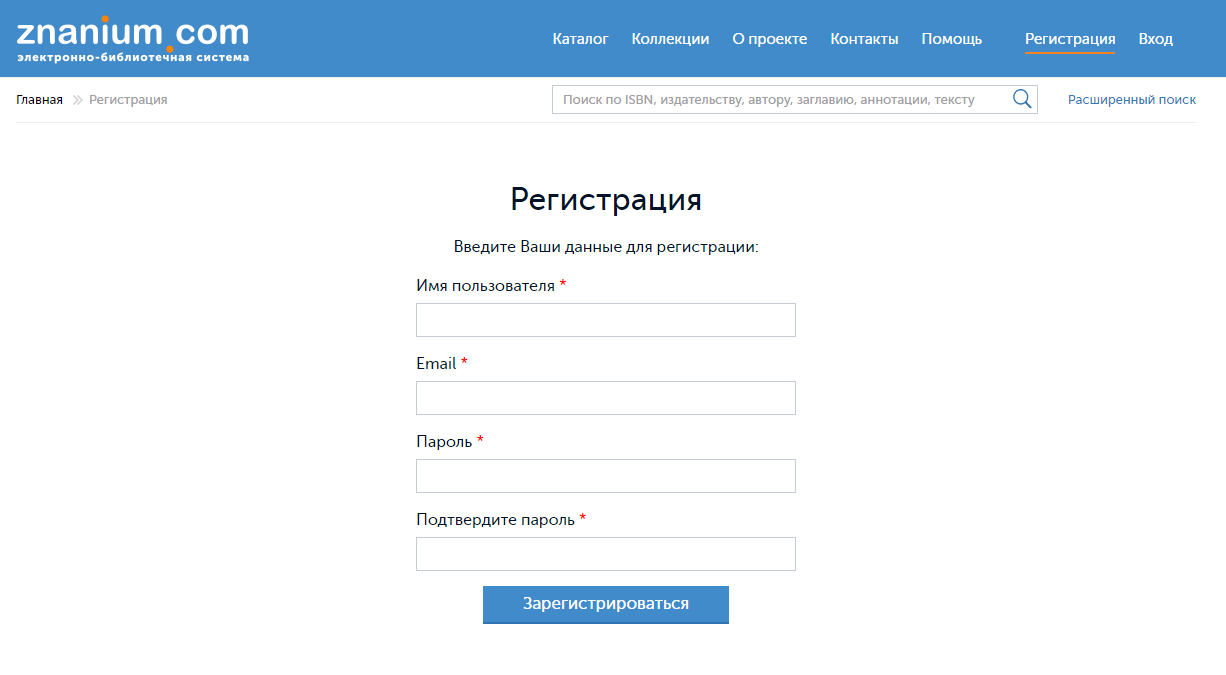 После этого на Ваш электронный адрес будет отправлено сообщение с ссылкой для подтверждения регистрации. Перейдите по этой ссылке.Шаг 2. После аутентификации на сайте, откройте личный кабинет, в разделе «Мои ключи доступа»  запросите у библиотекаря ключ . E-mail библиотекаря dolgina@lib.tsu.ru. После этого на Ваш электронный адрес будет отправлено сообщение с номером и кодом активации ключа.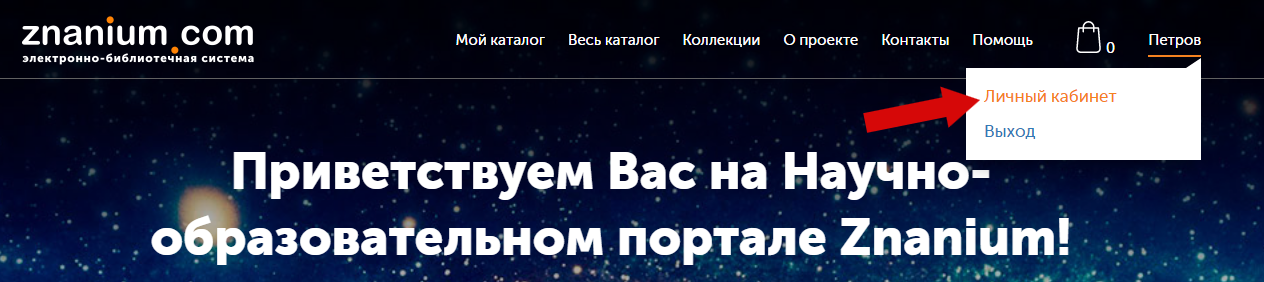 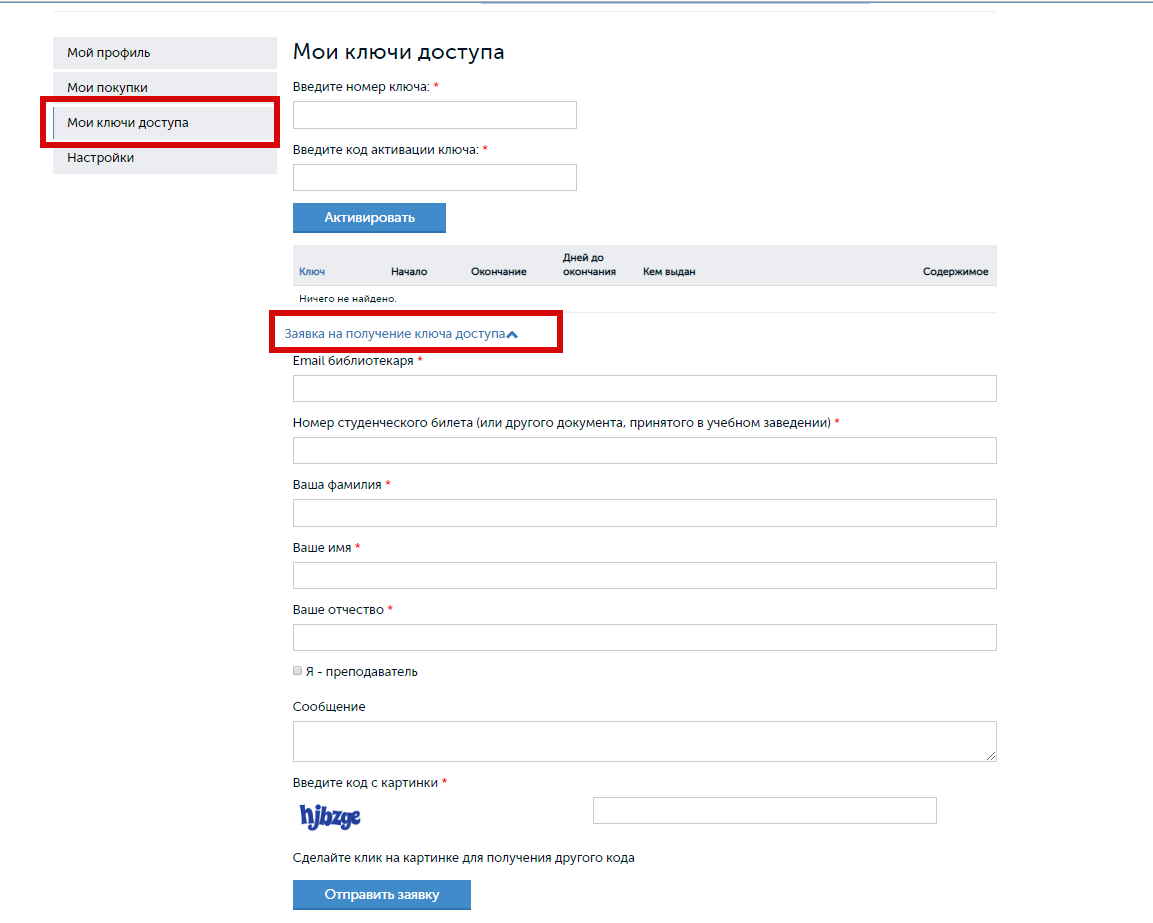 Шаг 3.Активируйте ключ в Вашем личном кабинете.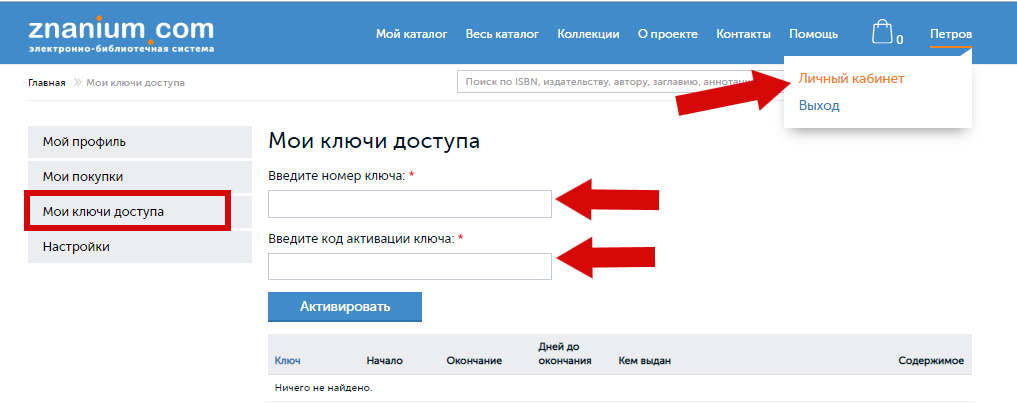 